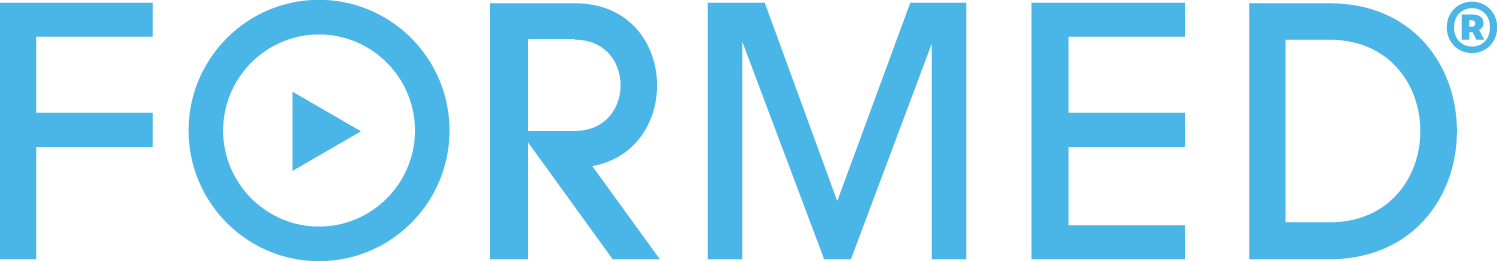 Wild Goose Parish-Wide StudyPulpit Pitch Before the final blessing, celebrant invites the person who is going to speak about FORMED to come up to the ambo, OR Father makes the announcement himself. Good Morning/Evening! To begin, I want to personally thank Father __________ for purchasing a gift for every family in our parish. (pause/smile) That gift is a subscription to FORMED, a wonderful online platform with inspiring movies and video-based programs, audio talks, and ebooks from the Church's most compelling speakers and authors.By a show of hands: When it comes to God, how many of you feel like you know the Father and Jesus Christ, but the Holy Spirit seems foreign or mysterious? (make sure you and Father raise your hands) No need to raise your hands for this one, but ask yourself: do you realize that the Holy Spirit is as present and powerful in you as He was in the apostles at Pentecost? We want to invite you to participate in a program called The Wild Goose offered on formed.org.  This series’ title comes from a term of endearment the ancient Celts had for the Holy Spirit. The program seeks to deepen Catholics’ knowledge of and love for the third Person of the Holy Trinity, as well as teach us to live a life of grace through the Holy Spirit’s transforming power. In fourteen episodes, The Wild Goose will give you the opportunity to develop a lived relationship with the Father and Son, through the Holy Spirit.[Reverse Collection option] So, as I finish speaking, the ushers will pass the collection basket again. However, instead of putting in your tithe, please take out of the basket a card that gives the instructions on how to register for your FREE access to formed.org and locate the program The Wild Goose.OR [Bulletin insert option] In the parish bulletin (show insert) is a flyer with step by step instructions on how to register for FREE access to formed.org and the program The Wild Goose —please take one as you leave. Closing StatementI’ll close with a testimony from Randell in Ottawa, Ontario who says "AMAZING AND INSPIRING! This is a great message about the Holy Spirit that changed my approach from theoretical concepts, knowing “about” the Holy Spirit, to a strong desire to “know” the Holy Spirit in a personal way and have an experience of His presence and power to transform my life."Thank you for your time! I will be in the gathering space at the end of Mass to answer any questions and help you sign up. Follow Up The next week, Father makes an announcement at the end of each Mass and asks: “Last week you got this postcard with our FORMED login (hold the card up), did you register yet and watch the first episode of The Wild Goose If you didn’t, please join us this week.”